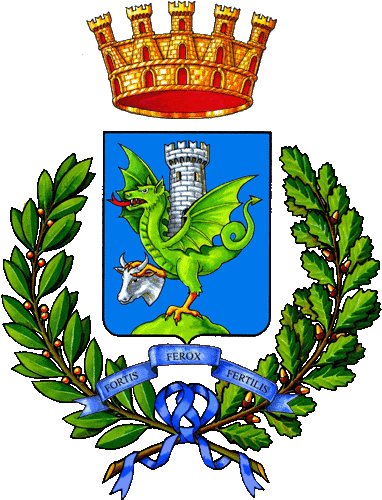 C i t t à   d i   T r a n iMedaglia d’Argento al Merito CivileProvincia BARLETTA ANDRIA TRANIAVVISO PUBBLICO ESPLORATIVO DI INDAGINE DI MERCATO PER LA RICERCA DI IMMOBILI IN LOCAZIONE PASSIVA DA ADIBIRE AD EDIFICI SCOLASTICI – A.S. 2021/2022.MODELLO A - ISTANZA DI PARTECIPAZIONEIl/la sottoscritto/a ____________________________________________________________________nato/a il ___________________ a ______________________(___)residente nel Comune di ________________________________________(___) Stato__________________Via/Piazza _________________________________________________________________ n. _________e domiciliato in __________________________________________________________________________C.F. ____________________________ ,in qualità di ________________________________________________________________________________________________________________________________CHIEDEdi partecipare alla procedura in oggetto finalizzata all’individuazione di immobile/i da adibire temporaneamente ad uso scolastico per l’a.s. 2020/2021.A tal fine, avendo preso visione dell’avviso pubblico in epigrafe indicato, ai sensi e per gli effetti degli artt. 46 e 47 del D.P.R. 28/12/2000, n. 445, consapevole di quanto fissato dall’art. 76 del citato D.P.R. in merito alla responsabilità penale derivante da dichiarazioni mendaci,falsità negli atti, uso di atti falsi,DICHIARA- di essere in possesso dei requisiti per negoziare con la P.A.;- di essere proprietario, o di avere il titolo e/o i poteri che mi autorizzano a disporre la concessione in locazione dell’unità immobiliare che si vuole destinare alle finalità dell’avvisoDichiara inoltre che l’immobile è ubicato nel territorio comunale di Trani in via__________________________________________ e risponde alle seguenti caratteristiche:superficie lorda totale ____________________________________________________n. _____ vani da utilizzare per aule per la didattica;n. _____vani da utilizzare per laboratori;n. _____ vani da utilizzare come sala docenti;n._____ vani per mensa con annesso vano porzionamento e servizio igienico operatori;______n. servizi igienici _____________________________________________;n. accessi _____________________________________________;scala antincendio (in caso di più piani) _________________________________________.Dichiara inoltre che l’immobile è dotato di certificazioni e requisiti come da dichiarazioni allegate alla presente istanza sottoscritte da tecnico abilitato all’esercizio della professione ed iscritto all’albo professionaleAllega alla presente istanza:_____________________________________________acconsente al trattamento dei propri dati personali, ai sensi delle norme vigenti, per tutte le fasi della procedura di cui all’oggetto.Trani, _________________firma